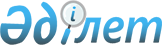 Қазақстан Республикасының әлеуметтік-экономикалық дамуының 2001-2005 жылдарға арналған индикативтік жоспарының өлшемдері туралы және шикізат тауарларына тұрақты әлемдік есептік бағалар туралы
					
			Күшін жойған
			
			
		
					Қазақстан Республикасы Үкіметінің қаулысы 2001 жылғы 19 наурыз N 368. Күші жойылды - Қазақстан Республикасы Үкіметінің 2001.09.13. N 1197 қаулысымен. ~P011197

      "Бюджет жүйесi туралы" Қазақстан Республикасының 1999 жылғы 1 сәуiрдегi Заңының Z990357_ 2-бабына сәйкес және Қазақстан Республикасы Президентiнiң "Қазақстан Республикасы Ұлттық қорының кейбiр мәселелерi туралы" 2001 жылғы 29 қаңтардағы N 543 U010543_ Жарлығын орындау үшiн Қазақстан Республикасының Үкiметi қаулы етеді: 

      1. 1 және 2-қосымшаларға сәйкес әлеуметтiк-экономикалық дамудың 2002-2004 жылдарға арналған индикативтiк жоспарының өлшемдерi (бұдан әрi - индикативтiк жоспардың өлшемдерi) және шикiзат тауарларына тұрақты әлемдiк есептiк бағалар мақұлдансын. 

      2. Қазақстан Республикасының Экономика және сауда министрлігі басқа орталық атқарушы органдармен бiрлесiп: 

      1) Қазақстан Республикасының әлеуметтiк-экономикалық дамуының 2001-2005 жылдарға арналған индикативтiк жоспары жобасының құрамына, республикалық және жергiлiктi бюджеттердiң әзiрленуi мен бекiтiлуi кезiнде олардың негiзiнде қазақстандық тауар өндiрушілердiң шикiзат тауарларын сатуының орташа бағасы және шикiзат секторынан түсетiн мемлекеттiк бюджеттiң оларға тиесi кiрiстерi есептелетiн, қазақстандық экспорттың елеулi үлесін құрайтын шикiзат тауарларына тұрақты әлемдiк есептiк бағалар бойынша көрсеткiштер енгiзiлсін; 

      2) индикативтiк жоспар өлшемдерiнiң мониторингiн жүзеге асыруды қамтамасыз етсiн, оның нәтижелерi бойынша Қазақстан Республикасының Yкiметiн тоқсан сайын хабардар етсiн және қажет болған жағдайда белгiленген тәртiппен нақтылауларды енгiзсiн.     3. Осы қаулының орындалуын бақылау Қазақстан Республикасы Премьер-Министрiнiң орынбасары О.Ә. Жандосовқа жүктелсiн.     4. Осы қаулы қол қойылған күнінен бастап күшіне енедi.     Қазақстан Республикасының       Премьер-Министрі                                               Қазақстан Республикасы                                                    Үкіметінің                                              2001 жылғы 19 наурыздағы                                                  N 368 қаулысына                                                     1-қосымша     Ескерту. 1-қосымша жаңа редакцияда - ҚР Үкіметінің 2001.06.09. N 784              қаулысымен. P010784_     Қазақстан Республикасының әлеуметтік-экономикалық дамуының      2002-2004 жылдарға арналған индикативтік жоспарының өлшемдері___________________________________________________________________________                                   !2000 ж.!2001 ж.!         Болжам                                      ! есеп  !бағалау!_______________________                                   !       !       !2002 ж.!2003 ж.!2004 ж.___________________________________!_______!_______!_______!_______!_______ЖІӨ, млрд. теңге                   2 596,0   2957,0  3230,2  3473,2  3704,0   алдындағы жылға, %                109,6    107,0   104,9   104,2   103,6Тұтыну бағалары индексі, % есебімен   жыл аяғына                         109,8    106,8   106,5   105,9   105,8  бір жылға орташа                   113,2    109,0   105,9   106,3   105,9Теңгенің АҚШ долларына бағамы  жыл аяғына                         145,4    150,5   157,7   164,4   168,9  бір жылға орташа                   142,4    148,0   154,1   161,1   166,6Өнеркәсіп өнімі көлемі,        алдындағы жылға, %                 114,6    109,2   106,4   105,9   103,0Ауыл шаруашылығы жалпы өнімінің  көлемі, алдындағы жылға, %            96,7    100,8   102,8   102,9   103,0Негізгі капиталға инвестициялар, алдындағы жылға, %                  129,4    124,0   120,0   118,0   112,0Мембюджетке түсімдер, ЖІӨ-ге %        23,1     23,9    21,7    21,8    21,1  Кірістер, ЖІӨ-ге % есебімен         22,6     23,5    21,3    21,4    20,7  Салық түсімдері, ЖІӨ-ге, %          20,2     21,0    19,4    19,6    19,0  соның ішінде:  Ұлттық қорға түсімдер, ЖІӨ-ге %      -       2,7     0,6     0,7      -   Салықтық емес түсімдер, ЖІӨ-ге, %   1,5      1,7     1,3     1,3     1,3  Капиталмен операциялардан кірістер,  ЖІӨ-ге % есебімен                   0,9      0,8     0,6     0,5     0,4Экспорт, млн. АҚШ доллары           9615,0   9740,0  9440,0  9360,0  9720,0Импорт, млн. АҚШ доллары            6849,8  7 590,0 8 730,0 9 000,0 9 405,0Мұнайдың әлемдік бағасы (Brent қоспасы)барреліне АҚШ доллары                 28,2     25,0    21,5    20,0    19,0Мұнайдың әлемдік бағасы (Urals қоспасы)барреліне АҚШ доллары                 26,0     23,4    20,0    18,5    18,2___________________________________________________________________________                                               Қазақстан Республикасы                                                    Үкіметінің                                              2001 жылғы 19 наурыздағы                                                  N 368 қаулысына                                                     2-қосымша           Шикізат тауарларына тұрақты әлемдік есептік бағалары _________________________________________________________________________Тауардың атауы      !2000 жылы !Өлшем     !   Есептілік     !2001-2005                     !экспорт   !бірлігі   !_________________!жылдарға                       !құрылымын.!          !1999 жыл!2000 жыл!арналған                        !дағы мен. !          !        !        !тұрақты әлем.                    !шікті сал.!          !        !        !дік есептік                    !мағы (%)  !          !        !        !бағалар___________________________________________________________________________Мұнай                  44,3     тоннасына/   86,2     153,4     140                                  АҚШ долл.  Газ конденсаты            5     тоннасына/   41,4     102,6      90                                АҚШ долл. Тазартылған мыс          7,3    тоннасына/  1 479,3  1 700,2    1 660                                      АҚШ долл.Өңделмеген мырыш         2,2    тоннасына/   787,2    853,7      870                                АҚШ долл.Тазартылған қорғасын     0,7    тоннасына/    440      414,2     397                                АҚШ долл.Хромды рудалар мен       0,2    тоннасына/    36,4     38,5       35       концентраттар                   АҚШ долл.     ________________________________________________________________________Мамандар:     Багарова Ж.А.,     Жұманазарова А.Б.
					© 2012. Қазақстан Республикасы Әділет министрлігінің «Қазақстан Республикасының Заңнама және құқықтық ақпарат институты» ШЖҚ РМК
				